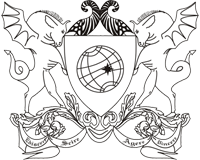 UNIVERSIDADE FEDERAL DE VIÇOSAPRÓ-REITORIA DE ENSINORELATÓRIO DE FREQÜÊNCIAE DE ATIVIDADESDE  MONITORIAFolha  1 /  1CÓDIGO DA(S) DISCIPLINA(S):NOME DA(S) DISCIPLINA(S):NOME DA(S) DISCIPLINA(S):MÊS:MÊS:ANO:NOME DO MONITOR:NOME DO MONITOR:NOME DO MONITOR:NOME DO MONITOR:NÍVEL:(   ) I ou (   ) II    NÍVEL:(   ) I ou (   ) II    Nº DE MATRÍCULA:CÉDULA DE IDENTIDADE Nº:CPF Nº:CPF Nº:CPF Nº:CPF Nº:BANCO:AGÊNCIA:CONTA Nº:CONTA Nº:CONTA Nº:CONTA Nº:PROFESSOR-COORDENADOR:PROFESSOR-COORDENADOR:PROFESSOR-COORDENADOR:PROFESSOR-COORDENADOR:PROFESSOR-COORDENADOR:PROFESSOR-COORDENADOR:DIA/MÊSNº DE HORASDESCRIÇÃO DAS ATIVIDADES:............... / ............. / ..............                                                          ...........................................................................................                                                                                                                                                                     ASSINATURA DO MONITORDE ACORDO:....................................................................................................................PROFESSOR-COORDENADOR Assinatura e carimboAPROVADO:....................................................................................................................CHEFE DO INSTITUTOAssinatura e carimboESTE RELATÓRIO DEVERÁ SER ENCAMINHADO À SECRETARIA DO INSTITUTO NA DATA INDICADA NAS ORIENTAÇÕES DO PROGRAMA DE MONITORIA